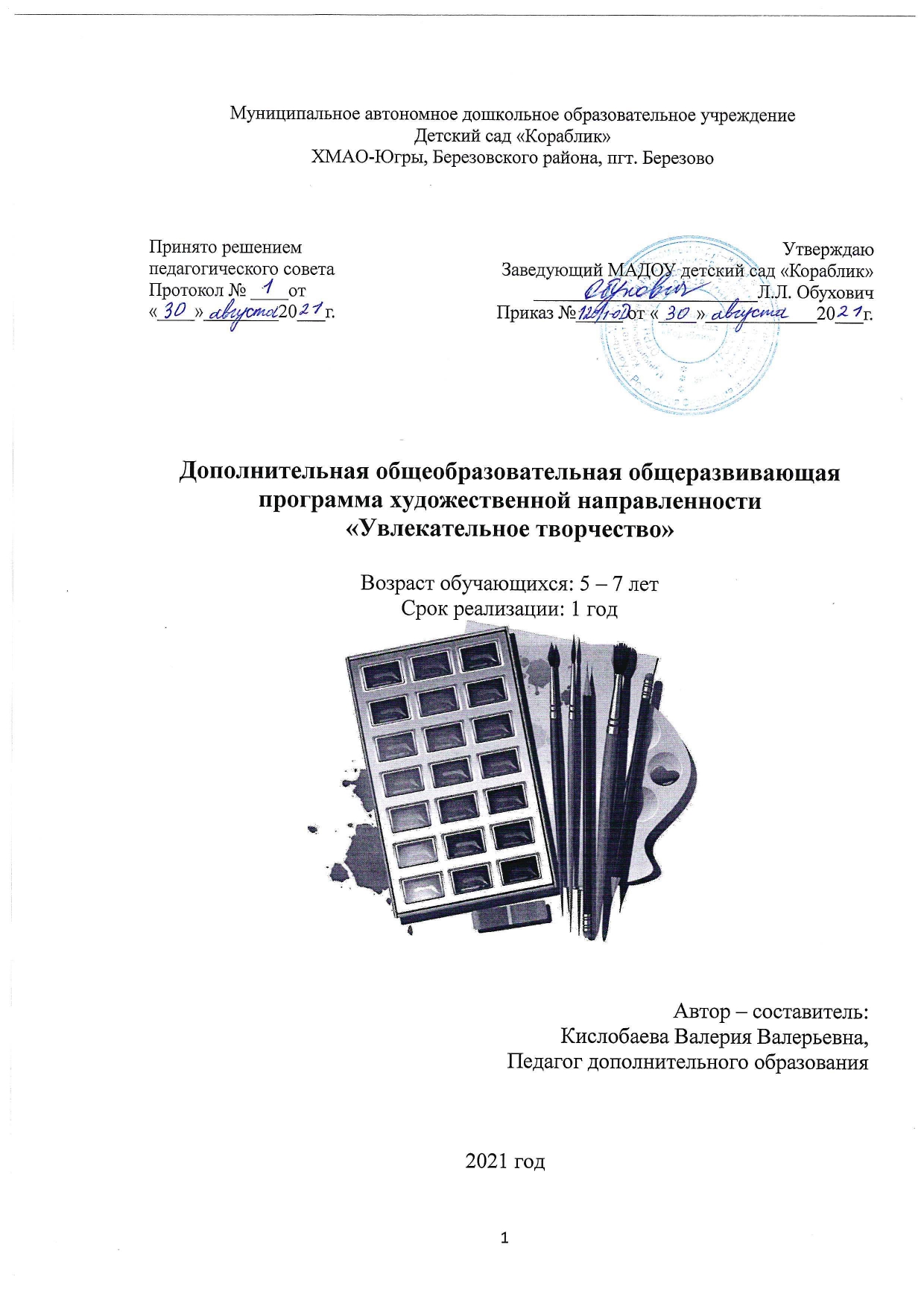 СОДЕРЖАНИЕ ПРОГРАММЫРАЗДЕЛ I. Комплекс основных характеристик образования: объем, содержание, планируемые результаты…….…………………………………...3Пояснительная записка……………….…………………………………...3Цель и задачи программы………………………………………………….7Содержание программы………………………………………………….8Планируемые результаты………………………………………………11РАЗДЕЛ II. Комплекс организационно – педагогических условий, включающий формы аттестации………………………………………………..132.1.    Календарный учебный график………………………………………….132.2.    Условия реализации программы……………………………………….132.3.    Формы аттестации………………………………………………………..142.4.    Оценочные материалы………………………………………………….142.5.    Методические материалы……………………………………………….142.6.    Рабочие программы (модули) курсов, дисциплин программы…….152.7.    Список литературы……………………………………………………….16Приложение 1. Календарно – тематическое планирование…………………17РАЗДЕЛ I. Комплекс основных характеристик образования: объем, содержание, планируемые результатыПояснительная запискаРисование – естественная потребность ребёнка. Изобразительная деятельность является едва не самым интересным видом деятельности дошкольников. Она позволяет ребёнку отразить в изобразительных образах свои впечатления об окружающем, выразить своё отношение к ним. Вместе с тем изобразительная деятельность имеет неоценимое значение для всестороннего эстетического, нравственного, трудового и умственного развития детей. Рисование способствует развитию зрения, координации движения, речи и мышления, помогает ребёнку упорядочить бурно усваиваемые знания, все более усложняющиеся представления о мире. Рисование для ребёнка – радостный, вдохновенный труд, к которому не надо принуждать, но очень важно стимулировать и поддерживать малыша. Нестандартные подходы к организации изобразительной деятельности удивляют и восхищают детей. Оригинальное рисование раскрывает креативные возможности ребёнка. Позволяет почувствовать краски, их характер и настроение. Нетрадиционная техника рисования открывает возможности развития у детей творческих способностей, фантазии и воображения. Все дети любят рисовать. Испытав интерес к творчеству, они сами находят нужные способы. Но далеко не у всех это получается, тем более что многие дети только начинают овладевать художественной деятельностью. Дети любят узнавать новое, с удовольствием учатся. Именно обучаясь, получая знания, навыки ребёнок чувствует себя уверенно.Рисование необычными материалами, оригинальными техниками позволяет детям ощутить незабываемые положительные эмоции. Нетрадиционное рисование доставляет детям множество положительных эмоций, раскрывает новые возможности использования хорошо знакомых им предметов в качестве художественных материалов, удивляет своей непредсказуемостью. Оригинальное рисование без кисточки и карандаша расковывает ребёнка, позволяет почувствовать краски, их характер, настроение. Незаметно для себя дети учатся наблюдать, думать, фантазировать.Педагог должен пробудить в каждом ребёнке веру в его творческие способности, индивидуальность, неповторимость, веру в то, что он пришёл в этот мир творить добро и красоту, приносить людям радость.Актуальность состоит в том, что знания не ограничиваются рамками программы. Дети знакомятся с разнообразием нетрадиционных способов рисования, их особенностями, многообразием материалов, используемых в рисовании, учатся на основе полученных знаний создавать свои рисунки. Таким образом, развивается творческая личность, способная применять свои знания и умения в различных ситуациях. Программа дополнительного образования «Увлекательное творчество» знакомит детей дошкольного возраста с нетрадиционными способами рисования, расширяет и углубляет знания, полученные на основных занятиях по изобразительной деятельности. Программа рекомендуется для педагогов дошкольного образования.Педагогическая целесообразность предполагаемой программы состоит в том, что специфика искусства, особенности языка различных его видов придают художественную деятельность уникальным средством воспитания, обучения и развития подрастающего поколения.Новизна данной программы в комплексности содержания, и в том, что она знакомит детей со способами нестандартного рисования, дополняет основные образовательные курсы по изобразительной деятельности, художественному конструированию, по работе с природным и бросовым материалом.Программа «Увлекательное творчество» разработана в соответствии с действующими нормативно – правовыми документами:Проект Концепции развития дополнительного образования детей 2030 годаПостановление Главного государственного санитарного врача Российской Федерации от 28.09.2020 №28 «Об утверждении санитарных правил СП 2.4.3648-20 «Санитарно – эпидемиологические требования к организациям воспитания и обучения, отдыха и оздоровления детей и молодежи»Приказ Министерства просвещения РФ от 03.09.2019 года №467Федеральный закон от 29 декабря 2012 г. № 273-ФЗ «Об образовании в Российской Федерации»Порядок организации и осуществления образовательной деятельности по дополнительным общеобразовательным программам (Приказ Министерства просвещения РФ от 09.11.2018 г. №196)Письмо Минпросвещения России от 07.05.2020 № ВБ-976/04 «О реализации курсов внеурочной деятельности, программ воспитания и социализации, дополнительных общеобразовательных программ с использованием дистанционных образовательных технологий» (вместе с «Рекомендациями по реализации внеурочной деятельности, программы воспитания и социализации и дополнительных общеобразовательных программ с применением дистанционных образовательных технологий»)Принципы построения и реализации программы:Принцип культуросообразности: построение или корректировка эстетического содержания программы с учетом региональных культурных традиций;Принцип сезонности: построение или корректировка познавательного содержания программы с учетом природных и климатических особенностей данной местности в данный момент времени;Принцип систематичности и последовательности: постановка или корректировка задач изобразительной деятельности и развития детей в логике «от простого к сложному», «от близкого к далекому», «от хорошо известного к малоизвестному и незнакомому»;Принцип цикличности: построение или корректировка содержания программы с постепенным усложнением и расширением от возраста к возрасту;Принцип природосообразности: постановка или корректировка задач изобразительной деятельности (рисования) с учетом «природы» детей – возрастных особенностей и индивидуальных способностей;Принцип интеграции различных видов изобразительного искусства, художественной деятельности и других образовательных областей;Принцип интереса: построение или корректировка программы с опорой на интересы отдельных детей и детского сообщества (группы детей) в целом.Отличительные особенности данной образовательной программы:Комплексность (обучение по нескольким разделам), интегрированность (взаимосвязь экологии и изобразительной деятельности);Возможность художественно использовать дополнительные средства (возникают новые идеи, связанные с комбинациями разных материалов, дети начинает экспериментировать и творить).Программа составлена для детей 5 – 7 лет.Занятия дополнительного образования отличаются от занятий, запланированных программой детского сада, но являются не изолированной работой от программы, а расширяют и углубляют знания, полученные на основных занятиях по изобразительной деятельности.Срок реализации данной программы 1 год.Структура занятий:1. Подбор тем, запланированных в соответствии со временем года, с сопутствующими праздниками.2. Подготовительная работа к занятию:а) проведение необходимых бесед, рассматривание картин, иллюстраций или фотографий по теме, чтение или заучивание необходимого художественного материала, наблюдение за живыми объектами, проведение дидактических или подвижных игр и т.д.б) подбор стандартного наглядного и раздаточного материала, а также нетрадиционного бросового и природного материала, который очень привлекает детей.3. Проведение занятий в разной игровой форме (в виде путешествия, игры со сказочным героем, перевоплощений детей в героев или во взрослых, игры в волшебников и т.п.) Каждое занятие проводится эмоционально, дети следят за всеми процессами и с интересом, а иногда с нетерпением выполняют практические задания руководителя.4. Использование нестандартных техник рисования с элементами аппликации. Многие техники интересны и сложны, поэтому подготавливается необходимый материал к работе с учётом возможностей каждого ребёнка, проводятся некоторые занятия, учитывая их сложность по подгруппам или всем коллективом детей, но обязательно с индивидуальным подходом к каждому ребёнку. В начале года техники рисования на занятиях даются почти изолированные друг от друга, а в дальнейшем было замечено, что некоторые дети предлагают свои дополнительные способы рисования к уже усложнённому сочетанию техник, запланированных руководителем.Цель и задачи программыОсновная цель занятий – развитие у детей творческих способностей, фантазии, воображения средствами нетрадиционного рисования.Задачи:Учить детей выбирать материал для нетрадиционного рисования и умело его использовать.Помочь детям овладеть различными техническими навыками при работе нетрадиционными техниками.Прививать интерес к рисованию нетрадиционными техниками.Развивать творчество, фантазию.Активизировать детей при выборе тематики.Развивать чувство коллективизма, товарищества, стремления прийти на помощь друг другу.Учить сопереживать настроению, переданному в рисунке.Содержание программыОсобенности организации образовательного процессаПрограмма включает развивающие занятия для детей, в которых используется комплекс упражнений и игр направленный на развитие общей и мелкой моторики с использованием мелких предметов, а также продуктивной и познавательно – творческой деятельности. В основу программы заложено формирование у ребёнка сенсомоторной координации - согласованного действия рук и глаз. Изучая всевозможные предметы, трогая и ощупывая их руками, ребёнок приходит к пониманию причинных связей. Методика позволяет детям интенсивно заниматься и не утомляться за счёт постоянной смены видов деятельности и переключения внимания.Методы и приёмы, используемые на занятиях:Эмоциональный настрой – прослушивание музыкальных произведений, сказок, физминутки, пальчиковая гимнастика.Словесные методы и приёмы – рассказы, беседы, художественное слово.объяснение, пояснение, педагогическая оценка.Наглядные методы и приёмы – наблюдения, рассматривание иллюстраций, картин, показ способов выполнения работы.Нетрадиционные техники рисования, используемые в работес детьми 5 – 7 лет:Рисование пальчикамиСредства выразительности: пятно, точка, короткая линия, цвет.Материалы: мисочки с гуашью, плотная бумага любого цвета, небольшие листы, салфетки.  Способ получения изображения: ребенок опускает в гуашь пальчик и наносит точки, пятнышки на бумагу. На каждый пальчик набирается краска разного цвета. После работы пальчики вытираются салфеткой, затем гуашь легко смывается.Рисование ладошкойСредства выразительности: пятно, цвет, фантастический силуэт.Материалы: широкие блюдечки с гуашью, кисть, плотная бумага любого цвета, листы большого формата, салфетки. Способ получения изображения: ребенок опускает в гуашь ладошку (всю кисть) или окрашивает ее с помощью кисточки (с 5ти лет) и делает отпечаток на бумаге. Рисуют и правой и левой руками, окрашенными разными цветами. После работы руки вытираются салфеткой, затем гуашь легко смывается. Оттиск поролономСредства выразительности: пятно, фактура, цвет.Материалы: мисочка либо пластиковая коробочка, в которую вложена штемпельная подушка из тонкого поролона, пропитанная гуашью, плотная бумага любого цвета и размера, кусочки поролона.  Способ получения изображения: ребенок прижимает поролон к штемпельной подушке с краской и наносит оттиск на бумагу. Для изменения цвета берутся другие мисочка и поролон. Тычок жесткой полусухой кистьюСредства выразительности: фактурность окраски, цвет.Материалы: жесткая кисть, гуашь, бумага любого цвета и формата либо вырезанный силуэт пушистого или колючего животного. Способ получения изображения: ребенок опускает в гуашь кисть и ударяет ею по бумаге, держа вертикально. При работе кисть в воду не опускается. Таким образом заполняется весь лист, контур или шаблон. Получается имитация фактурности пушистой или колючей поверхности.Материал:акварельные краски, гуашь;ватные палочки;ватные диски;поролоновые печатки;коктейльные трубочки;салфетки;непроливайки;подставки под кисть; кисти разного размерапалитра;зубные щетки;Материально-техническое обеспечение:Занятия дошкольников, предполагают объединение разных видов продуктивной деятельности (рисование, лепка, аппликация, работа с бумагой) для более полного раскрытия образа предмета, явления или сюжета. Использование нетрадиционных приемов изображения, свободное экспериментирование с художественными материалами и инструментами, изготовление разного рода коллажей и коллективных работ являются благодатной основой для развития художественно-творческих способностей ребёнка. А это, в свою очередь, поможет обеспечить переход от репродуктивного мышления к творческому; подвести детей к свободной интерпретации накопленного опыта и вариативному использованию его в созидательной художественно-творческой деятельности.Планируемые результатыЭмоциональный подъем у детей, полное исключение скованности и страха в общении или в выражении собственного мнения, проявлении самостоятельности в выборе материала и техники для рисования в свободное время.Стремление детей экспериментировать в сочетании техник нестандартного рисования с аппликацией из доступного материала или лепкой.Появление новых идей и желаний пополнить мир детей интересным и увлекательным.К концу учебного года дети овладевают следующими умениями:смешивание красок одновременно из 2-3 основных цветов в палитре или по сырому слою;владение способами нестандартного раскрашивания;композиционные умения;проявление фантазии, художественного творчества;умение передавать личное отношение к объекту изображения;использование навыков в самостоятельной деятельности;интерес к изобразительной деятельности.знаниями:называть названия цветов;элементарные правила смешивания красок;знать несколько способов нестандартного рисования;знать правила безопасности при работе с инструментами рисования;знать основную терминологию (искусство, аппликация, акварель, гуашь, тычок, фон, оттиск).РАЗДЕЛ II. Комплекс организационно – педагогических условий, включающий формы аттестации2.1. Календарный учебный график2.2. Условия реализации программы1.	Занятия дополнительного образования дополняют содержание основной образовательной программы в ДОУ.2.	Программа дополнительного образования рассчитана на детей 5 – 7 лет.3.	Занятия проводятся во вторую половину дня.4.	Количество занятий в неделю – по одному занятию в каждой группе ДОУ. 5.	Продолжительность одного занятия:•	в средних группах – 20 минут,•	в старших группах – 25 минут,•	в подготовительных группах 30 минут.Между занятиями 10 минут перерыв.2.3. Формы аттестацииФормой аттестации дополнительного образования в дошкольном возрасте может быть: проведение открытого занятия; итогового занятия по рисованию нетрадиционными техниками. Тема рисования – свободное рисование, по желанию ребенка;оформление Выставок детских работ как в изостудии, группах, так и в холлах детского сада.2.4. Оценочные материалыСистематизированные материалы наблюдений: оценочные листы, материалы и листы наблюдений за процессом овладения знаниями, умениями, навыками, компетенциями, предусмотренными образовательной программой2.5. Методические материалыЖурнал учета реализации дополнительной образовательной программы «Увлекательное творчество» на 2021 – 2022 учебный год.Планы занятий, включающие перечень вопросов, выносимых на занятие.Контрольные задания для отслеживания результатов освоения каждой темы.Методические рекомендации по написанию рабочих программ дополнительного образования.Учебные пособия:Справочная литература (справочники, словари, базы данных, сайты, ссылки и т.п.);Художественная литература;Видеоматериалы (видеозаписи занятий, мероприятий и т.п.);Аудиоматериалы (фонограммы музыкальных произведений, аудиозаписи);Электронные средства образовательного назначения (демонстрационные модели, слайдовые презентации).2.6. Рабочие программы (модули) курсов, дисциплин программыЗанятия по дополнительному образованию проводятся по программе «Увлекательное творчество». Занятия данной программы направлены на развитие творческих способностей детей дошкольного возраста путем в области рисования путем нетрадиционных техник рисования.Данная программа включает 2 модуля:1 модуль – Первый год обучения2 модуль – Второй год обучения2.7. Список литературыОбщеобразовательная программа дошкольного образования « От рождения до школы» Н.Е. Вераксы, Т. С. Комаровой, М.А. Васильевой.Р.Г. Казакова «Рисование с детьми дошкольного возраста». Нетрадиционные техники.К. К. Утробина, Г.Ф. Утробин «Увлекательное рисование методом тычка с детьми» 3-7лет.Лыкова И.А. «Программа художественного воспитания, обучения и развития детей 2 – 7 лет «Цветные ладошки»Лыкова И.А. «Методические рекомендации в вопросах и ответах к программе художественного образования в детском саду «Цветные ладошки».И.А. Лыкова, В. А. Шипунова «Загадки божьей коровки» интеграция познавательного и художественного развития.Приложение 1.Календарно – тематическое планированиеСредняя группа (5 лет)Календарно – тематическое планированиеСтаршая группа (5 – 6 лет)Календарно – тематическое планированиеПодготовительная к школе группа (6 – 7 лет)Год обученияДата начала обучения по программеДата окончания обучения по программеВсего учебных недельКоличество учебных часовРежим занятий1 год06.09.202127.05.202236361 раз в неделю по 1 часу2 год06.09.202127.05.202236361 раз в неделю по 1 часуСредняя группаСредняя группаСтаршая группаСтаршая группаПодготовительная группаПодготовительная группаКоличество часовнеделягоднеделяГод  неделя годКоличество часов136136136ДатаТема занятияТехника выполненияСодержание работыСентябрь (1 неделя)Знакомство с изостудией, с техниками рисованияПознакомить дошкольников с изостудией – местом работы, занятий рисованием. Познакомить с техниками нетрадиционного рисования, показать техники выполнения.Сентябрь(2 неделя)«Бабочка»МонотипияПознакомить с техникой «Монотипия» и закрепить умения пользования данной техникой. Воспитывать аккуратность в ходе рисования.Сентябрь(3 неделя)«Путешествие по радуге»Пальчиковое рисованиеУчить детей рисовать пальчиками и прием примакивания. Развивать чувство композиции, ритма. Уметь подбирать соответствующий цвет.Сентябрь(4 неделя)«Осенний пейзаж»Рисование мятой бумагойУчить рисовать деревья с помощью кисти; небо, опавшую листву – оттиском скомканной бумаги. Развивать чувство композиции, цвета.Октябрь(1 неделя)«Ветка рябины»Пальчиковое рисованиеУпражнять в рисовании пальчиками. Развивать чувство композиции, цветовосприятия. Воспитывать аккуратность.Октябрь(2 неделя)«Листопад» (коллективная работа)Пуантилизм(рисование точками)Познакомить с техникой пуантилизм, учить рисовать в данной технике. Учить аккуратно наклеивать листья на общую работу. Развивать композиционные умения.Октябрь(3 неделя)«Моя ладошка»Рисование ладошкойНаучить детей делать печатки ладошкой, преобразовывать ее во что-нибудь. Развивать фантазию, воображение.Октябрь(4 неделя)«Загадочные струйки»КляксографияСовершенствовать навыки рисования нетрадиционной техникой рисования воздухом - кляксографией. Развивать дыхательную систему. Развивать воображение и мышление.Ноябрь(1 неделя)«Моя любимая игрушка»ПуантилизмСовершенствовать умение детей рисовать ватными палочками. Развивать чувство цвета.Ноябрь(2 неделя)«Котенок»Рисование жесткой полусухой кистьюУчить работать в данной технике. Учить отображать в рисунке облик животного. Развивать чувство ритма, композиции. Воспитывать аккуратность.Ноябрь(3 неделя)«Домик»МонотипияСовершенствовать навыки рисования в данной технике. Развивать фантазию, воображение.Ноябрь(4 неделя)«Зимний лес»Рисование ватными палочкамиПознакомить детей с данной техникой рисования: ватной палочкой можно не только «тыкать», но и рисовать как кистью. Развивать фантазию, умение рисовать снег, снегопад.Декабрь(1 неделя)«Снежинки»КляксографияЗакреплять умения рисовать в технике – кляксография, учить детей дуть в трубочку и делать разводы зубочисткой.Декабрь(2 неделя)«Маленькой елочке холодно зимой»МонотипияЗакреплять умения рисовать в данной технике. Развивать чувство цвета, выполнения работы в аккуратности.Декабрь(3 неделя)«Новогодняя игрушка»ПуантилизмРазвивать фантазию детей в оформлении новогодней игрушки с помощью техники пуантилизма.Декабрь(4 неделя)«Новогодняя елочка»(коллективная работа)Рисование ладошкамиРазвивать чувство коллективной работы. Закреплять умение наносить краску на ладонь и делать ею печаток на листе.Декабрь (5 неделя)«Новогодний салют»КляксографияЗакреплять умение рисовать в данной технике. Научить детей тонировать бумагу в темный цвет для яркости праздничного салюта.Январь(3 неделя)«Снеговик»Рисование поролоном и ватными палочкамиУчить детей наносить гуашь на поролон и аккуратно по линии круга закрашивать. Учить создавать с помощью ватных палочек образ Снеговика.Январь(4 неделя)«Снегирь»Рисование жесткой полусухой кистьюПродолжать закреплять умения рисовать жесткой кистью, сочетать цвета оперения снегиря, не смешивая их между собой.Январь(5 неделя)«Медуза»Рисование ладошкой и ватной палочкойЗакреплять умение делать печаток ладонью на листе бумаге, и с помощью ватных палочек создавать образ медузы.Февраль(1 неделя)«Путешествие капельки»Рисование по мокрому листуНаучить детей покрывать лист водой, набирать на кисть воду и краску, капать на лист и разгонять капельку по всему листу.Февраль(2 неделя)«Кораблик»МонотипияЗакреплять умение рисовать по мокрому листу, закрашивать по контуру кораблик. Продолжать совершенствовать навыки рисования в технике монотипия.Февраль(3 неделя)«Рыбки в аквариуме»Рисование ладошкамиСовершенствовать навыки рисования печатками ладонями, преобразовывать напечатанные ладони в рыбок, с помощью кистей либо ватных палочек.Февраль(4 неделя)«Плюшевый мишка»Рисование поролономЗакреплять умения и навыки рисования поролоном. Воспитывать бережное отношение к материалам рисования.Март(1 неделя)«Цветы для мамы»Рисование мятой бумагойРазвивать умения рисовать мятой бумагой, создавать с помощью мятой бумаги цветы.Март(2 неделя)«Ежик»Рисование полусухой жесткой кистьюЗакреплять умения рисования жесткой полусухой кистью иголки ежики. Воспитывать любовь к животному миру.Март(3 неделя)«Весеннее солнышко»(коллективное рисование)Рисование ладошкамиЗакрепить умение рисовать ладошкой. Создать бодрое, радостное настроение. Закреплять умение работать в коллективеМарт(4 неделя)«Облака»Рисование по мокрому листуПродолжать знакомить с техникой рисования по мокрому листу. Помочь в создании выразительного образа. Развивать воображение, наблюдательность. Воспитывать эмоциональную отзывчивость.Март(5 неделя)«Воробей»ПуантилизмПродолжать развивать творческие способности с помощью техники пуантилизма.Апрель(1 неделя)«Звездное небо»Ватные палочки + ватные дискиУчить создавать образ звездного неба, используя смешение красок. Развивать цветовосприятие. Упражнять в рисовании с помощью данных техник.Апрель(2 неделя)«Подводное царство»(коллективная работа)Рисование ладонямиЗакреплять умение рисовать ладонями. Совершенствовать умение работать в коллективе.Апрель(3 неделя)«Веточка вербы»Пальчиковое рисованиеЗакреплять умение рисовать пальчиками, создавая образ почек вербы. Воспитывать аккуратность в рисунке.Апрель(4 неделя)«Первые цветы – подснежники»ПуантилизмФормировать навыки рисования точками. Развивать фантазию.Май(1 неделя)«Паучок»КляксографияРазвивать дыхание через технику рисования – кляксография. Закреплять умение аккуратного выдувания краски на листе.Май(2 неделя)«Цветочная поляна»Рисование ватными палочкамиФормировать умение самостоятельно придумывать сюжет. Закреплять умение рисования ватными палочками.Май(3 неделя)Свободная тема. Итоговое занятиеСвободная техникаФормировать умение самостоятельного выбора техники рисования. Развивать фантазию, воображение.ДатаТема занятияТехника выполненияСодержание работыСентябрь (1 неделя)«Красивая бабочка»МонотипияФормировать умение рисовать в данной технике. Формировать умение создавать образ бабочки.Сентябрь(2 неделя)«Ежики на опушке»Рисование вилкой (пластик)Познакомить детей с техникой рисования вилкой. Научить набирать краску на вилку и методом примакивания создавать образ иголок на еже.Сентябрь(3 неделя)«Осенний пейзаж»Рисование мятой бумагойФормировать умение рисовать пейзаж. Закреплять умение «мять» бумагу в комок, опускать в краску и аккуратно рисовать крону дерева.Сентябрь(4 неделя)«Котенок»Рисование жесткой полусухой кистьюФормировать навыки рисования жесткой кистью.Октябрь(1 неделя)«Ветка рябины»Пальчиковое рисованиеУпражнять детей в аккуратном рисовании пальчиками на листе бумаге. Формировать умение рисовать методом тычка пальчиками.Октябрь(2 неделя)«Осенний букет»Печать сухими листьямиЗакрепить навыки печатанья сухими листьями; развивать интерес к результатам рисования, понимать рисунок, как средство передачи впечатлений; воспитывать самостоятельность в создании образа.Октябрь(3 неделя)«Яблоня»Кляксография + пальчиковое рисованиеФормировать навыки рисования приемом – кляксография трубочкой; развивать воображение, фантазию, интерес к творческой деятельности.Октябрь(4 неделя)«Подводный мир»(коллективная работа)Рисование ладонямиФормировать навыки рисования ладонями. Закрепить умение создавать образ обитателей подводного мира.Ноябрь(1 неделя)«Синичка на ветке»ПуантилизмПродолжать знакомить с техникой «пуантилизм».Учить детей самостоятельно отображать образ синички сидящей на ветки, используя простой карандаш. Развивать чувство композиции, цветовое восприятие.Ноябрь(2 неделя)«Снегирь»Рисование полусухой жесткой кистьюФормировать умение рисовать полусухой кистью. Использовать кисть способом примакивания. Создавать образ перьев снегиря, сочетая разные цвета, не смешивая их друг с другом.Ноябрь(3 неделя)«Первый снег»Пальчиковое рисование + рисование ватойУчить детей тонировать лист бумаги с помощью ватного диска. Рисовать деревья и первый снег пальчиками.Ноябрь(4 неделя)«Моя ладошка»Рисование ладонямиЗакреплять умение делать печаток ладони на листе. Развивать воображение, фантазию. Формировать умение превращать объект во что-либо.Декабрь(1 неделя)«Снежинки»МонотипияФормировать умение создавать снежинку с помощью техники монотипии. Декабрь(2 неделя)«Зимние узоры на окне»КляксографияЗакреплять умение дуть на капельку краски и разгонять ее по всему листу.Декабрь(3 неделя)«Новогодняя елочка»Рисование жесткой полусухой кистью + ватные палочкиСовершенствовать умение методом тычка создавать «колючие ветки» елочки, умение с помощью ватных палочек рисовать игрушки на елке.Декабрь(4 неделя)«Письмо деду Морозу»Свободное рисованиеСоздать предпраздничное нестроение. Учить изображать детей свои желания и эмоции через рисунок, самостоятельно выбирать и выполнять работу в понравившейся технике.Декабрь (5 неделя)«Наша елочка»(коллективное рисование)Рисование ладонямиФормировать навыки коллективной работы. Закрепить умение аккуратно самостоятельно наносить краску на ладонь и делать печатки – ветки елки.Январь(3 неделя)«Семья снеговиков»Рисование поролономСовершенствовать умение рисовать поролоном. Учить создавать образ снеговика методом примакивания поролоном 1 раз на листе.Январь(4 неделя)«Мишка на севере»ПуантилизмПродолжать совершенствовать технику «пуантилизм». Учить рисовать гуашью с помощью ватной палочки, смешивать краски и получать различные оттенки цвета. Развивать чувство прекрасного.Январь(5 неделя)«Зимний пейзаж»Рисование ватными палочкамиЗакреплять умение с помощью ватных палочек рисовать деревья, сугробы и снег.Февраль(1 неделя)«Сова»Рисование полусухой жесткой кистьюПродолжать развивать умение детей рисовать «тычком», создавать выразительный образ.Февраль(2 неделя)«Сказочная Жар-птица»Пальчиковое рисованиеРазвивать творческое воображение. Совершенствовать навыки тычка пальцами, не размазывая гуашь по всему листу.Февраль(3 неделя)«Аквариум»ПуантилизмУчить рисовать туловище рыбы и чешую точками.Учить нажимать на ватный тампон, оставляя отпечаток круглой формы.Февраль(4 неделя)«Чебурашка»Рисование поролономФормировать навыки рисования поролоном. Развивать фантазию, мышление, воображение.Март(1 неделя)«Букет сирени»Рисование мятой бумагойПродолжать развивать мелкую моторику детей через смятие бумаги. Формировать навыки нанесения краски на комок бумаги и тычка его на листе. Учить создавать образ цветов.Март(2 неделя)«Тюльпаны»Рисование вилкой и пальцемРазвитие творческих способностей детей. Развитие творческого воображения, мышления. Совершенствовать умения композиционно располагать детали на листе бумаги.Март(3 неделя)«Моя золотая рыбка»Рисование ладоньюЗакреплять навыка печатания ладонью. Учить преобразовывать свою ладонь в рыбку. Развивать фантазию, воображение.Март(4 неделя)«Закат солнца»Рисование по мокрому листуФормировать навыки рисования по мокрому листу. Учить рисовать закат солнца на мокром листе.Март(5 неделя)«Украсим тарелочку»Рисование ватными палочкамиУчить детей рисовать простые орнаменты на тарелке ватными палочками. Развивать творческое мышление.Апрель(1 неделя)«Наше солнышко»(коллективная работа)Рисование ладонью + поролонФормировать навыки самостоятельного нанесения краски на ладонь, делать печаток вокруг круга. Закреплять навыки коллективной работы.Апрель(2 неделя)«Космос»Рисование ватными палочкамиЗакреплять навыки тонирования листа. Учить создавать сюжет – созвездие с помощью ватных палочек.Апрель(3 неделя)«Букет вербы»Рисование пальчикамиЗакреплять навыки тычка пальчиками. Формировать навыки создания сюжета – букета.Апрель(4 неделя)«Весеннее дерево»МонотипияФормировать навыки рисования дерева: ствол, ветки с помощью кисти. Закреплять навыки рисования в технике – монотипия.Май(1 неделя)«Праздничный салют»КляксографияУчить рисовать салют в технике – кляксография. Формировать навыки правильного выдувания в трубочку.Май(2 неделя)«Радуга – дуга»Рисование по мокрому листуФормировать навыки рисования по мокрому листу. Учить рисовать радугу в правильной последовательности цветов на мокром листе.Май(3 неделя)«Свободное рисование»Итоговое занятиеТехника рисования по желанию ребенкаУчить детей самостоятельно выбирать технику рисования. Развивать творческое мышление.ДатаТема занятияТехника выполненияСодержание работыСентябрь (1 неделя)«Ежик»КляксографияСовершенствовать навыки рисования в данной технике. Развивать дыхание. Учить правильно набирать краску и наносить капли на лист.Сентябрь(2 неделя)«Осенний пейзаж»Рисование по мокрому листуСовершенствовать навыки мочить бумагу с помощью ватного диска, рисовать по мокрому листу, создавая сюжет осеннего пейзажа.Сентябрь(3 неделя)«Деревья смотрят в озеро»МонотипияПродолжать учить детей отражать особенности изображаемого предмета, используя различные нетрадиционные изобразительные техники; развивать чувство композиции, совершенствовать умение работать в разных техниках.Сентябрь(4 неделя)«Ветка рябины в вазе»Рисование ватными палочками + печать листьямиРазвивать умение планировать расположение отдельных предметов на плоскости, при использовании нетрадиционных техник; совершенствовать умение передавать в рисунке характерные особенности рябины.Октябрь(1 неделя)«Ежики на полянке»ПуантилизмПродолжать развивать творческие способности в технике пуантилизм. Октябрь(2 неделя)«В подводном мире»КляксографияСовершенствовать навыки тонирования листа. Закреплять навыки правильного выдувания краски по листу бумагу.Октябрь(3 неделя)«Красивая бабочка»МонотипияРазвивать фантазию, воображение детей. Закреплять навыки рисования бабочки (половинки). Совершенствовать навыки рисования в данной технике.Октябрь(4 неделя)«Сова»Рисование полусухой жесткой кистьюПродолжать развивать умения рисования полусухой кистью, делать правильные тычки жесткой основой кисти.Ноябрь(1 неделя)«Снегири на ветках»ПуантилизмСовершенствовать навыки рисования в данной технике, создавая образ перьев снегирей. Учить рисовать методом тычка ветки рябины.Ноябрь(2 неделя)«Наш аквариум»(коллективная работа)Рисование ладонямиПродолжать развивать коллективное взаимодействие между детьми. Учить самостоятельно наносить гуашь на ладонь и делать ею печаток на листе бумаге.Ноябрь(3 неделя)«Первый снег»Рисование кистью + ватные палочкиУчить использовать в своей работе несколько техник. Показать возможности пластилина, Воспитывать интерес к изображению природных явлений, желание создать что-то необычное.Ноябрь(4 неделя)«Подарок маме»Рисование ладошкой + пальчикамиУчить рисовать цветы с помощью ладошки и пальчиков. Воспитывать любовь к близким, желание сделать для них что-то приятное.Декабрь(1 неделя)«Синичка в кормушке»ПуантилизмПродолжать развивать навыки создания образа птицы. Формировать умение делать окрас синицы с помощью ватных палочек методом тычка.Декабрь(2 неделя)«Морозные узоры на окне»КляксографияСовершенствовать навыки тонирования листа, правильного использования трубочки для выдувания краски по листу бумаги, создавая образ морозных узоров на окне.Декабрь(3 неделя)«Зимний пейзаж»Рисование ватными палочками + мятая бумагаПродолжать развивать мелкую моторику рук с помощью смятия бумаги. Учить создавать пейзаж на листе, рисовать деревья с помощью ватных палочек и снежную крону с помощью мятой бумаги.Декабрь(4 неделя)«Моя новогодняя елочка»Рисование полусухой жесткой кистью + ватные палочкиЗакреплять навыки рисования тычками жесткой кисти – елочки. Развивать фантазию, воображение в ходе украшения елки с помощью ватных палочек.Декабрь (5 неделя)«Новогодний подарок»Свободный выбор техники рисованияРазвивать творческое воображение. Формировать навыки выбора техники рисования.Январь(3 неделя)«Северное сияние»Рисование по мокрому листуЗакреплять навыки нанесения воды на лист. Учить рисовать северное сияние разными цветами красок, смешивая их между собойЯнварь(4 неделя)«Мишка на севере»Рисование полусухой жесткой кистьюУчить детей рисовать образ полярного медведя. Продолжать формировать умения рисования жесткой кистью. Развивать фантазию детей, чем еще можно дополнить северный полюс.Январь(5 неделя)«Вьюга. Метелица»Рисование набрызгомУчить детей рисовать в технике «набрызг» с помощью зубных щеток. Закреплять навыки рисования зимнего пейзажа.Февраль(1 неделя)«Золотая рыбка»ПуантилизмФормировать навыки рисования в данной технике. Развивать воображение, творческие способности. Учить правильно изображать рыбку.Февраль(2 неделя)«В подводном мире»(коллективная работа)Рисование ладонямиЗакреплять навыки коллективной работы. Продолжать формировать навыки рисования ладонями. Развивать творческое воображение.Февраль(3 неделя)«Город спит»Рисование полочками картонаПознакомить детей с новой техникой. Учить рисовать полосками картона. Формировать представление детей о ночном городе.Февраль(4 неделя)«Моя фантазия»КляксографияПродолжать развивать фантазию детей. Формировать навыки работы в технике кляксографии.Март(1 неделя)«Букет цветов для мамы»Рисование мятой бумагойПродолжать развивать мелкую моторику детей. Развивать творческое воображение. Учить детей правильно создавать букет цветов.Март(2 неделя)«Астры для воспитателя»Рисование пластиковой вилкойФормировать навыки рисования пластиковой вилкой. Учить правильно набирать краску на вилку.Март(3 неделя)«Плюшевый мишка»Рисование полусухой жесткой кистьюЗакреплять рисование жесткой кистью, делать ею тычки на листе. Воспитывать аккуратность в работе.Март(4 неделя)«Жар – птица»Пальчиковое рисованиеПродолжать развивать навыки рисования пальчиками. Воспитывать аккуратность в работе. Развивать чувство цвета.Март(5 неделя)«Ранняя весна»МонотипияЗакреплять умения и навыки в работе с данной техникой рисования. Развивать творческое воображение через беседу с детьми о признаках ранней весны.Апрель(1 неделя)«Звездное небо»ПуантилизмЗакреплять умения тонировать лист в темные оттенки. Развивать фантазию. Учить располагать правильно звезды в созвездиях с помощью ватных палочек.Апрель(2 неделя)«Букет сирени»Рисование по мокрому листуУчить рисовать детей с помощью точек на мокром листе, превращая точки в цветки сирени.Апрель(3 неделя)«Букет вербы»Пальчиковое рисованиеЗакреплять умение детей в рисовании данной техникой. Формировать навыки рисования букетов.Апрель(4 неделя)«Черемуха душистая»ПуантилизмЗакрепить умение рисовать ветку черемухи способом тычка; формировать чувство композиции и ритма; воспитывать эстетически-нравственное отношение к природе через изображение ее образа в собственном творчествеМай(1 неделя)«Голубь – символ мира»Рисование ладошкамиЗакреплять умение делать следы ладошек на бумаге, создавая образ голубя. Воспитывать чувство бережного отношения к Родине.Май(2 неделя)«Расцвели одуванчики»Рисование вилкамиЗакреплять навыки рисования вилками.Май(3 неделя)Свободная тема. Итоговое занятиеФормировать умение работать над замыслом, представлять содержание своего рисунка.